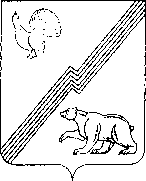 ДУМА ГОРОДА ЮГОРСКАХанты-Мансийского  автономного округа – Югры                                             РЕШЕНИЕот 28 ноября 2023 года                                                                                                   № 80Об исполнении антиалкогольного и антитабачного законодательства на территории г. ЮгорскаЗаслушав информацию Отдела Министерства внутренних дел по городу Югорску,ДУМА ГОРОДА ЮГОРСКА РЕШИЛА:1. Принять к сведению информацию об исполнении антиалкогольного и антитабачного законодательства на территории города Югорска (приложение).2. Настоящее решение вступает в силу после его подписания.Председатель Думы города Югорска                                                    Е.Б. Комисаренко«28» ноября 2023 года(дата подписания)Приложение к решению Думы города Югорскаот 28 ноября 2023 года № 80Информация об исполнении антиалкогольного и антитабачного законодательства на территории города ЮгорскаНа территории обслуживания ОМВД России по г. Югорску отмечается устойчивая тенденция к снижению количества преступлений, совершенных в состоянии алкогольного опьянения, так, за отчетный период совершено 56 таких преступлений, против 78 в прошлом году.Личным составом ОМВД России по г. Югорску на постоянной основе с населением города Югорска проводятся профилактические беседы на предмет получения от последних оперативно значимой информации о местах реализации алкогольной и спиртосодержащей продукции с нарушением требований действующего законодательства и профилактики суррогатного алкоголя. На протяжении нескольких лет, в том числе за истекший период 2023 года нарушения антиалкогольного законодательства в основном выявлены в следующих магазинах: «Светлячок», «Радуга», «Рустам», «Добрый», «Тимур», «Шашлычная на ул. Гастелло», «Гном», «Огородник», «Дачный», «Разливной».На территории г. Югорска круглосуточно работает 2 магазина («Светлячок» и «Рустам»), где так же допускаются нарушения продажи алкогольной продукции.Лицензию на реализацию крепкой алкогольной продукции имеет 18 торговых объектов розничного типа, а также все сетевые магазины в количестве 38 объектов. В целях профилактики нарушений в сфере реализации алкогольной продукции, сотрудниками ОМВД проведены профилактические мероприятия под условным наименованием «Алкоголь». В рамках проведения указанных мероприятий из незаконного оборота было изъято 219 литров (за 2022 год – 1744,85 литров) алкогольной продукции, а также выявлено 24 правонарушения (30 нарушений) в сфере незаконной реализации алкогольной и спиртосодержащей продукции (по ст. 14.16 КоАП РФ – 14 (24); по ст. 14.17.1 КоАП РФ – 9 (5), ст.14.17.2 КоАП РФ- 1 (1), 5 материалов проверки направлено в Департамент экономического развития МАО-Югра для привлечения виновны лиц к административной ответственности, предусмотренной ст. 14.17.1 КоАП РФ.Мировым судом г. Югорска в отношении физически лиц и предпринимателей, допустивших нарушения в части реализации алкогольной продукции, вынесены решения о привлечении к административной ответственности в виде административного штрафа на общую сумму 380 000 руб.С положительной стороны проведенной работы ОМВД можно отметить выявление 2-х преступлений, предусмотренных ст. 171.4 УК РФ, в отношении 2-х предпринимателей (Югорск-2, Югорск), дела направлены в суд. Санкция указанной статьи предусматривает административный штраф до 80 000 рублей, либо исправительные работы до 1 года. Не допущено фактов смертей граждан от употребления суррогатного и фальсифицированного алкоголя. Вместе с тем вызывает озабоченность рост количества нарушений антиалкогольного законодательства по линии несовершеннолетних. Так в октябре допущено 2 факта употребления алкоголя несовершеннолетними 10 и 13 лет, после чего дети попали в больницу. Виновные лица привлечены к ответственности.Выявлен факт реализации алкогольной продукции н/л (16 лет) в магазине «Пятерочка» ТЦ «Лайнер», ранее выявлялись факты реализации алкоголя н/л в сетевых магазинах «Магнит» (по ул. Менделеева, ул. Газовиков). Где руководители магазинов «Магнит» на неоднократно направленные запросы на предоставление необходимых документов игнорируют указанные запросы, что порождает освобождение виновных лиц от установленной законом ответственности.Отмечена негативная тенденция к совершению преступлений в развлекательных заведениях города: совершены 2 кражи сотовых телефонов (кафе "Бэйс", кафе «Баку»- раскрыты). В дежурную часть ОМВД поступают сообщения из развлекательных заведений города, о совершении противоправных действий, вместе с тем, владельцы некоторых заведений не обеспечивают безопасность граждан. Владелец кафе «Баку» не обеспечивает заведение средствами видеоконтроля.Предлагаю пригласить владельцев указанных заведений и магазинов на комиссию по профилактике правонарушений, для заслушивания по указанным нарушениям, и  выработки совместных мер воздействия.В преддверии Нового года, новогодних праздников возрастает угроза покупки гражданами суррогатного и низкого качества алкоголя, в целях профилактики негативных последствий, личным составом ОМВД запланированы мероприятия, направленные на выявление контрафактной и незаконной розничной продажи алкогольной и спиртосодержащей продукции в г. Югорске. Акцентировать внимание субъектов профилактики и личного состава ОМВД на проведение совместных профилактических мероприятий, в том числе «Родительского патруля», обращая внимание на торговые центры, где концентрируются группы несовершеннолетних. 